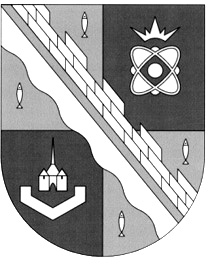                            администрация МУНИЦИПАЛЬНОГО ОБРАЗОВАНИЯ                                             СОСНОВОБОРСКИЙ ГОРОДСКОЙ ОКРУГ  ЛЕНИНГРАДСКОЙ ОБЛАСТИ                             постановление                                                         от 15/04/2021 № 744Об определении объектов, на которых лица, которым назначено административное наказание, а также осужденные отбывают наказания в виде обязательных и исправительных работ на территории муниципального образования Сосновоборский  городской округ Ленинградской области В целях реализации положений статей 49 и 50 Уголовного кодекса Российской Федерации от 13 06.1996 № 63-ФЗ и глав 4 и 7 Уголовно-исполнительного кодекса Российской Федерации от 08.01.1997 № 1-ФЗ, касающихся исполнения наказания в виде обязательных и исправительных работ, Федерального закона от 28.12.2004 № 177-ФЗ                    «О введении в действие положений Уголовного кодекса РФ и Уголовно-исполнительного кодекса РФ о наказании в виде обязательных работ» и ст.ст.3.13, 32.13 Кодекса Российской Федерации об административных правонарушениях, администрация Сосновоборского городского округа п о с т а н о в л я е т:1. Определить объекты и виды работ, на которых лица, которым назначено административное наказание и осужденные отбывают наказание в виде обязательных работ, согласно приговорам суда (Приложение № 1). 2. Определить места, на которых осужденные, не имеющие основного места работы, отбывают наказание в виде исправительных работ согласно приговорам суда                        (Приложение № 2).3. Определить места, на которых осужденные имеющие инвалидность 2-3 групп, не имеющие основного места работы, отбывают наказание в виде исправительных работ согласно приговорам суда (Приложение № 3).4. Назначить координатором от администрации за выполнением руководителями предприятий положений настоящего постановления по трудоустройству граждан, осужденных к исправительным и обязательным работам, в т.ч. имеющих инвалидность 2-3 групп, заместителя главы администрации по безопасности, правопорядку и организационным вопросам Колгана А.В.5. Считать утратившим силу: - постановление администрации Сосновоборского городского округа от 09.04.2018               № 830 «Об определении объектов, на которых осужденные отбывают наказания в виде обязательных и исправительных работ на территории муниципального образования Сосновоборский городской округ Ленинградской области»;- постановление администрации Сосновоборского городского округа от 07.06.2018            № 1314 «О внесении изменений в постановление главы администрации Сосновоборского городского округа 09.04.2018 № 830 «Об определении объектов, на которых осужденные отбывают наказания в виде обязательных и исправительных работ на территории муниципального образования Сосновоборский городской округ Ленинградской области»;- постановление администрации Сосновоборского городского округа от 03.04.2019                  № 733 «О внесении изменений в постановление главы администрации Сосновоборского городского округа 09.04.2018 № 830 «Об определении объектов, на которых осужденные отбывают наказания в виде обязательных и исправительных работ на территории муниципального образования Сосновоборский городской округ Ленинградской области».6. Отделу по связям с общественностью (пресс-центр) комитета по общественной безопасности и информации администрации разместить настоящее постановление на официальном сайте Сосновоборского городского округа.7. Общему отделу администрации (Смолкина М.С.) обнародовать настоящее постановление на электронном сайте городской газеты «Маяк».8. Настоящее постановление вступает в силу со дня официального обнародования.9. Контроль за исполнением настоящего постановления возложить на заместителя главы администрации по безопасности, правопорядку и организационным вопросам              Колгана А.В.Глава Сосновоборского городского округа                                                             М.В. Воронков ПРИЛОЖЕНИЕ № 1к постановлению администрации Сосновоборского городского округаот 15/04/2021 № 744ОБЪЕКТЫ И ВИДЫ РАБОТ, НА КОТОРЫХ ЛИЦА, КОТОРЫМ НАЗНАЧЕНО АДМИНИСТРАТИВНОЕ НАКАЗАНИЕ И ОСУЖДЕННЫЕ ОТБЫВАЮТ НАКАЗАНИЯ В ВИДЕ ОБЯЗАТЕЛЬНЫХ РАБОТ, СОГЛАСНО ПРИГОВОРАМ СУДАОбязательные работы заключаются в выполнении физическим лицом, совершившим административное правонарушение или осужденные отбывать наказание в виде обязательных работ, согласно приговорам суда, в свободное от основной работы, службы или учебы время бесплатных общественно полезных работ.ПРИЛОЖЕНИЕ № 2к постановлению администрации Сосновоборского городского округаот 15/04/2021 № 744МЕСТА, НА КОТОРЫХ ОСУЖДЕННЫЕ, НЕ ИМЕЮЩИЕ ОСНОВНОГО МЕСТА РАБОТЫ, ОТБЫВАЮТ НАКАЗАНИЕ В ВИДЕ ИСПРАВИТЕЛЬНЫХ РАБОТ, СОГЛАСНО ПРИГОВОРАМ СУДАИсправительные работы – это вид уголовного наказания, заключающийся в принудительном привлечении осужденного к труду с ежемесячным вычетом части заработной платы (от 5 до 20 %) в доход государстваПРИЛОЖЕНИЕ № 3к постановлению администрации Сосновоборского городского округаот 15/04/2021 № 744МЕСТА ДЛЯ ОТБЫВАНИЯ ИСПРАВИТЕЛЬНЫХ РАБОТ, НАЗНАЧЕННЫХОСУЖДЕННОМУ, НЕ ИМЕЮЩЕМУ ОСНОВНОГО МЕСТА РАБОТЫ ИНВАЛИДУ 2 ИЛИ 3 ГРУППЫ	При трудоустройстве лиц, осужденных к исправительным работам,  имеющих инвалидность 2 – 3 групп руководствоваться нормами действующего законодательства: Закона РФ от 19.04.1991 № 1032-1 «О занятости населения в Российской Федерации» и Федерального закона от 24.11.1995 № 181 - ФЗ «О социальной защите инвалидов в Российской Федерации» в части установления квот для приема на работу инвалидов в процентах к среднесписочной численности работников.№ 
п/пНаименование объекта    Вид обязательных работАдрес        1  Государственное бюджетное учреждение "Многофункциональный центр предоставления государственных и муниципальных услуг". Сосновоборский филиал. (МФЦ) Уборка территорий, уборка служебных помещений, разнорабочийг. Сосновый Бор, ул. Молодежная, д.6/12  ГУ - Управления пенсионного фонда РФ в Ломоносовском районе ЛО Уборка территорий, уборка служебных помещений, разнорабочийг. Сосновый Бор, ул. Комсомольская, д. 193СМБУ "Спецавтотранс"Уборка территорий, уборка служебных помещений, разнорабочийг.Сосновый Бор Копорское шоссе, д.25,4УФПС г.Санкт-Петербурга, Ленинградской областиОтделение почтовой связиУборка территорий, уборка служебных помещений, разнорабочийг. Сосновый Бор Красных Фортов улица д.515УФПС г.Санкт-Петербурга, Ленинградской областиОтделение почтовой связиУборка территорий, уборка служебных помещений, разнорабочийг. Сосновый Бор Героев проспект д.61А6УФПС г.Санкт-Петербурга, Ленинградской областиОтделение почтовой связиУборка территорий, уборка служебных помещений, разнорабочийг. Сосновый Бор Героев проспект д.32 дом7УФПС г.Санкт-Петербурга, Ленинградской областиОтделение почтовой связиУборка территорий, уборка служебных помещений, разнорабочийг. Сосновый Бор 50 Лет Октября улица д.4 дом8ФГБУЗ  ЦМСЧ-38 ФМБА РоссииУборка территорий, уборка служебных помещений, разнорабочийг.Сосновый БорБольничный городок 3/13№ 
п/пМеста для отбывания наказанияАдресКол-во рабочих мест1  СМБУ "Спецавтотранс"г.Сосновый Бор Копорское шоссе, д.25,52  ООО ТД"Амаро"г.Сосновый Борул.Ленинградская, 4653ФГБУЗ  ЦМСЧ-38 ФМБА Россииг.Сосновый БорБольничный городок 3/131№ 
п/пМеста для отбывания наказания          Адрес            1ООО ТД"Амаро"г.Сосновый Борул.Ленинградская, 462ФГБУЗ  ЦМСЧ-38 ФМБА Россииг.Сосновый БорБольничный городок 3/13